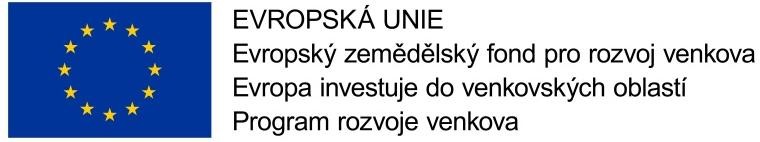 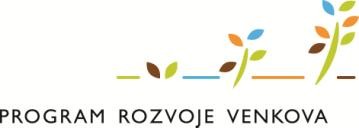 PODNIKATELSKÝ ZÁMĚRPovinná struktura vzorEfektivnost a hospodárnost je hodnocena na základě popisu nového produktu/službyOBSAH:Informace o podnikuNázev, právní formaObratPočet zaměstnancůSoučasné podnikáníPopis současného podnikáníDosud nabízené produkty/službyZpůsob nabízení produktů/služebNový produkt/službaPopis nového produktu/službyPopis výrobního procesuKalkulace vstupních nákladůKalkulace prodejní cenyZpůsob nabízení produktů/služebAnalýza konkurenčních produktů/služebHlavní předpoklady úspěšnosti projektu, rizika projektuPřílohy